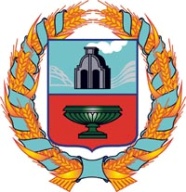 СОБРАНИЕ ДЕПУТАТОВМЕЗЕНЦЕВСКОГО СЕЛЬСОВЕТАТюменцевского районаАлтайского краяРЕШЕНИЕ15.11.2019                                       с.  Мезенцево                                               № 65   О  введении земельного налога  на территории муниципальногообразования Мезенцевский сельсоветТюменцевского   района Алтайского краяВ соответствии с главой 31 Налогового кодекса Российской Федерации (далее - Налогового кодекса), статьи       Устава муниципального образования Мезенцевский сельсовет Тюменцевского района Алтайского края Собрание депутатов Мезенцевского сельсовета РЕШИЛО:Установить и ввести в действие земельный налог, обязательный к уплате  на территории Мезенцевского  сельсовета Тюменцевского района Алтайского края.Налоговые ставки земельного налога установить в следующих размерах от кадастровой стоимости земельных участков, признаваемых объектом налогооблажения в соответствии с Налоговым кодексом Российской Федерации :0,3 процента в отношении земельных участков:               Отнесенных к землям сельскохозяйственного назначения или к землям в составе или сельскохозяйственного использования в населенных пунктах и используемых для сельскохозяйственного производства;              Занятых жилищным фондом и объектами инженерной инфраструктуры жилищно-коммунального комплекса (за исключением доли в праве на земельный участок, приходящейся на объект, не относящийся к жилищному фонду и к объектам инженерной инфраструктуры жилищно-коммунального комплекса) или приобретенных (представленных) для  жилищного строительства;             Приобретенных(представленных) для личного подсобного хозяйства, садоводства, огородничества или животноводства, а также дачного хозяйства;            Ограниченных в обороте в соответствии с законодательством Российской Федерации, представленных для обеспечения обороны, безопасности и таможенных нужд;  1,5 процента в отношении прочих земельных участков.         3.Сумма налога, подлежащая уплате в бюджет налогоплательщиками- физическими лицами исчисляется налоговыми органами и уплачивается в срок, установленный абзацем 3 пункта 1 статьи 397 Налогового кодекса Российской ФедерацииУменьшение налоговой базы на не облагаемую налогом сумму, установленную пунктом 5 статьи 391 Налогового кодекса Российской Федерации, производится на основании документов, подтверждающих право на  уменьшение налоговой базы, предоставляемых налогоплательщиком в налоговый орган по своему выбору в срок, установленный п.6.1. статьи 391 Налогового  кодекса Российской Федерации. Уведомление о выбранном земельном участке может быть представлено в налоговый орган через многофункциональный центр предоставления государственных или муниципальных услуг. Признать утратившим силу с 1 января 2020 года решение № 123 от 29.12.2016г.,земельного налога на территории муниципального образования Мезенцевский сельсовет Тюменцевского района Алтайского краяКонтроль за исполнением настоящего решения возложить на  председателя постоянной комиссии по вопросам плана, бюджета, налоговым кредитам и экономической политике Селину Г.А.Настоящее решение вступает в силу с 1 января 2020 года, но не ранее чем по истечении одного месяца со дня его официального опубликовании в	 газете «Вперед».Глава сельсовета                                       С.Н.Ковров    .